                      «Профессия - музыкант!» Профессия — это дело, труд, которому человек посвящает свою жизнь.                           Как же выбрать себе профессию? Очень важно, чтобы работа была по душе. Только тогда можно стать мастером своего дела.Предлагаем вам познакомиться с музыкальной профессией.Профессия музыканта настолько же древняя, насколько и сама музыка.С появлением первых музыкальных инструментов появились и первые музыканты.Музыкант – это человек, который умеет с помощью музыки выражать мысли, передавать настроения, вызывать эмоции.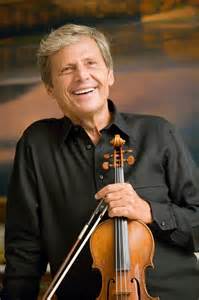 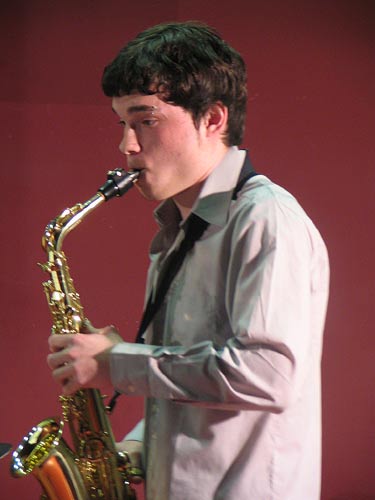 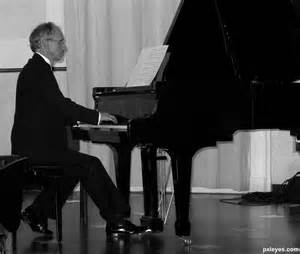 Но о самой главной музыкальной профессии мы пока не говорили. Это композитор, тот, кто сочиняет музыку. Сначала композитор музыку обдумывает, потом записывает нотами в тетрадь, чтоб не забыть. Легко ли быть композитором? О, нет! Нужно сначала много учиться, знать гармонию, оркестровку, историю музыки, и много всего прочего. Но главное - не обойтись без таланта. Через музыку композитор общается со слушателем, выражает свои чувства, делится переживаниями.  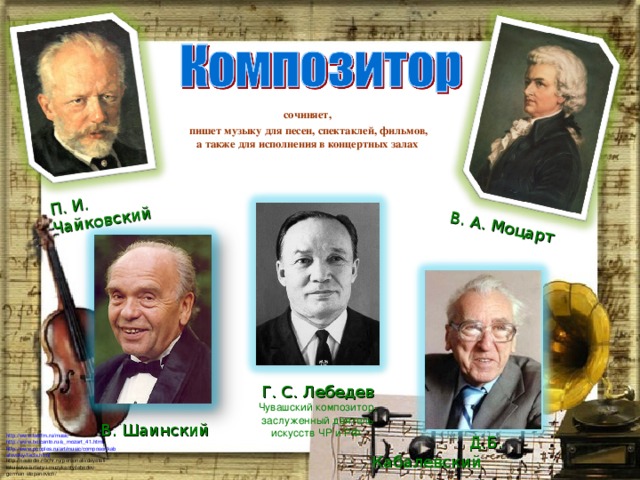 Есть и другие профессии, связанные с музыкой. Музыковед, музыкальный критик, аранжировщик. 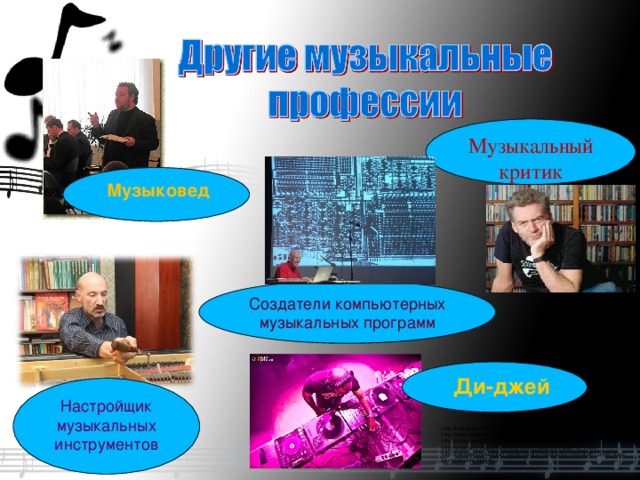 Но очень важной мне думается, является профессия музыканта – педагога. В общем, слава всем учителям, музыкальным руководителям, что воспитывают музыкой, прививают любовь к этому волшебному искусству. Слава! Слава всем  артистам!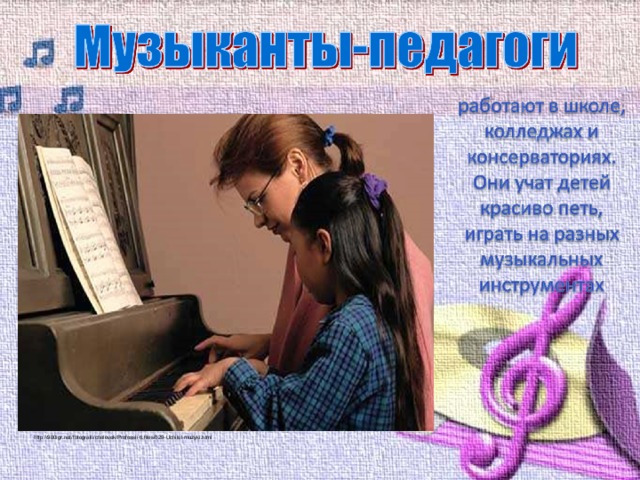 Музыкантам и певцам!Их волшебное искусствоДелает  добрей сердца!Возможно, кто- то из вас, когда вырастет, выберет для себя такую замечательную, творческую  профессию, как музыкант.Все профессии нужны, 
Все профессии важны,
Сколько их не сосчитать,
Обо всех не рассказать.
Только важно, очень важно
Человеком в жизни стать! 